Malatya Turgut Özal Üniversitesi	Personel Daire Başkanlığı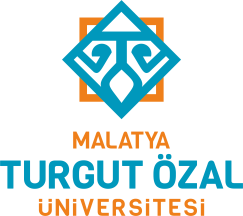 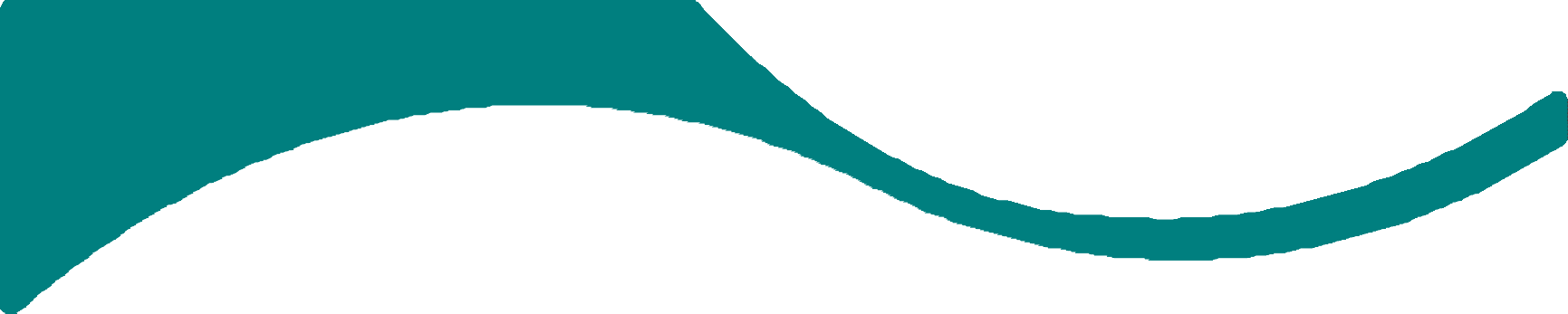 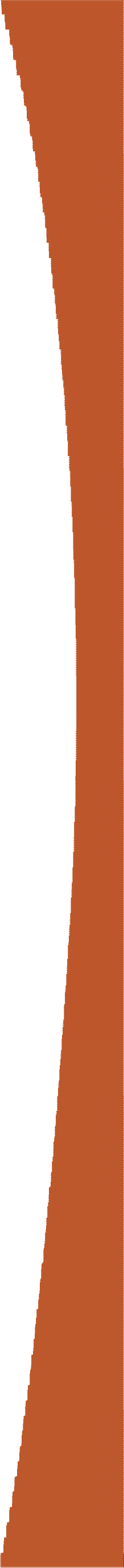 İdari Personel Birimi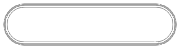 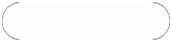 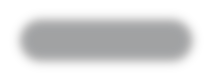 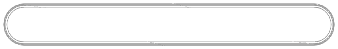 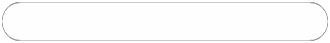 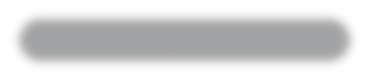 SORUMLULAR	İŞ SÜRECİ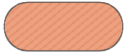 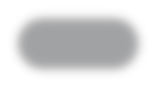 BAŞLANGIÇ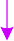 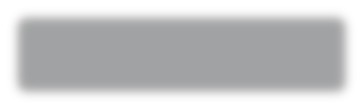 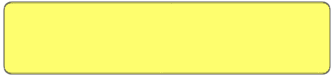 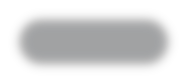 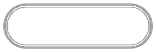 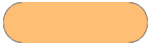 İlgili Birimİlgili personelin görev yaptığı birimden görevlendirmeye ilişkin talep yazısının gelmesi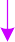 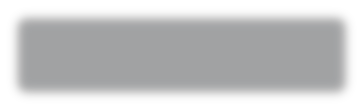 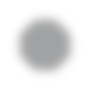 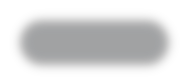 Daire Başkanı-Gen. Sekreter-RektörTalep yazısının değerlendirilmesi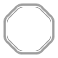 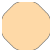 5 gün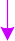 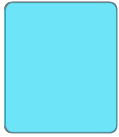 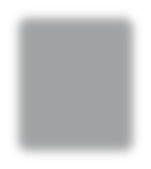 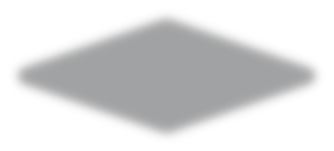 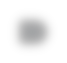 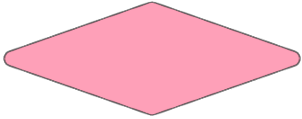 Görevlendirme uygun görüldü mü ?H	Görevlendirme yazısının ilgili birime iade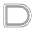 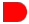 edilmesi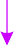 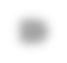 E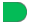 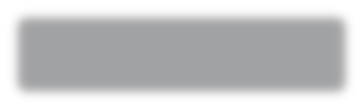 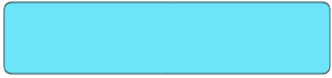 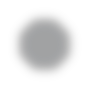 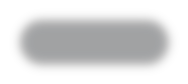 İdari Personel BirimiGörevlendirme yazısının hazırlanması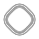 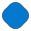 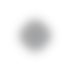 M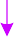 gün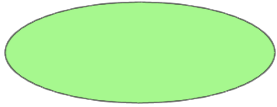 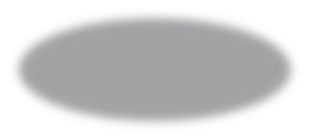 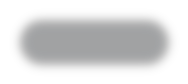 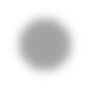 Daire Başkanı-Gen.Sekreter-RektörGörevlendirme yazısının Onaylanmasıgün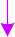 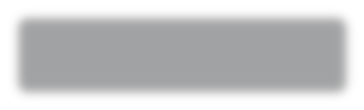 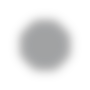 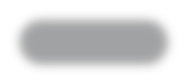 İdari Personel BirimiGörevlendirme yazısının ilgili birimlere gönderilmesi2 gün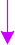 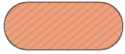 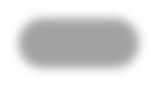 BİTİŞ